		Pressemeldung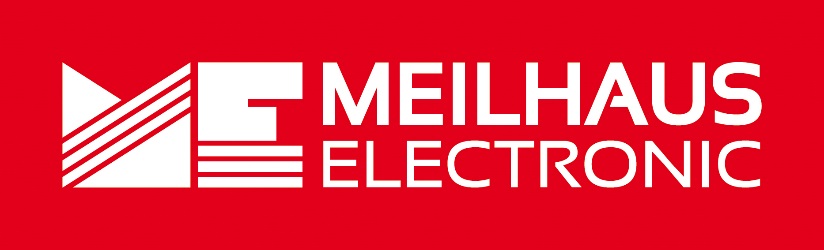 Datum:	Januar 2022Text/Bilder online:	https://www.meilhaus.de/about/press/2022-q1
PR01-2022-Teledyne-Flir.docx
PR01-2022-Teledyne-Flir-1.jpg
PR01-2022-Teledyne-Flir-2.jpgThema/Subject:	Teledyne Flir bei Meilhaus Electronic GmbH.Sperrfrist:	-TELEDYNE FLIR ab sofort bei Meilhaus Electronic erhältlich Erstklassige Wärmebildkameras, Digitalmultimeter, Stromzangen u.v.m.Alling, Januar 2022 – Das Unternehmen TELEDYNE FLIR vereint jahrzehntelange Expertise auf den Gebieten der Sensor- und Wärmebildtechnik. Aufgrund der erstklassigen Qualität sind die Geräte besonders in Bereichen Regierung und Verteidigung sowie Industrie und Handel gefragt. Die Produkte aus dem Bereich Wärmebildtechnik werden gerne in den Bereichen Gebäudetechnik (gewerbliche, Industrie- und Wohngebäude), HLK allgemein (Heizung, Lüftung, Klimatechnik), Umwelttechnik sowie zum Prüfen von Geräten/Maschinen und Baugruppen eingesetzt. Das Meilhaus Electronic Sortiment hält ab sofort neben „reinen“ Wärmebildkameras aus dem Hause TELEDYNE FLIR auch Kombi-Produkte wie Digital-Multimeter oder Stromzangen mit IR-Kamera, Videoscope (technische Endoskope) und komplette Klimamessgeräte inkl. invasiver und nicht-invasiver Feuchtemessung bereit. Die Geräte von TELEDYNE FLIR zeichnen sich durch hohe Bildqualität, flexible Funktionen und präzise Messergebnisse aus.  Die Serie FLIR Cx hält kompakte Wärmebildkameras im klassischen Kamera-Design bereit. Die Geräte kombinieren eine herkömmliche, visuelle 5-Megapixel-Kamera und eine Wärmebildkamera. Sie sind sehr kompakt und bequem tragbar. Der IR-Detektor der Geräte bietet eine Auflösung von 128x96 (12.288 Pixel, Modell C3-X) bzw. 160x120 (19.200 Pixel, Modell C5). Mit der FLIR MSX-Bildoptimierung lassen sich strukturelle Details aus dem visuellen Kamerabild extrahieren und über das vollständige Wärmebild legen. Die Geräte der FLIR Ex-Serie sind Handheld-Wärmebildkameras mit WiFi. Sie sind kompakt, sehr robust und mit einem großen Sichtfeld ausgestattet. Die Point-and-Shoot-Infrarotkameras ersetzen Infrarotthermometer und liefern Wärmebilder mit Temperaturinformationen in jedem Pixel. Je nach Modell beträgt die Auflösung bis zu 320 x 240 (76.800 Pixel). Die Geräte lassen sich einfach bedienen, sind vollautomatisch und fokussierungsfrei, außerdem verfügen sie über eine intuitive Schnittstelle für einfache Messungen im Wärmebild-, Sicht- oder MSX-Modus.Die Wärmebildkameras der Serie FLIR ONE dienen als Smartphone-Aufsatz für iOS oder Android und messen Temperaturen bis 400°C, mit einer Auflösung bis 160x120 (19.200 Pixel). Das FLIR ETS320 ist ein Wärmebildgebungssystem zum Prüfen von Elektronikbaugruppen. Das System besteht aus einer hochempfindlichen Infrarotkamera mit integriertem Standfuß. Die Kamera bietet eine Auflösung von 320x240 (76.800 Pixel) und einen Objekt-Temperaturbereich von –20...+250°C. Mit dem ETS320 System lassen sich schnell Hot Spots und thermische Gradienten erkennen, außerdem hilft es, potenziellen Fehlerstellen auf den zu prüfenden Baugruppen zu entdecken.Zu den Kombi-Geräten von TELEDYNE FLIR gehören die Serien FLIR MRxxx-Serie (Kombi-Feuchtemessgeräte), FLIR DM-Serie (Handheld-Digitalmultimeter und Bildgebungsmultimeter), FLIR CM-Serie (Stromzangen-Messgeräte) und FLIR VP- und VT-Serie (Spannungsprüfer).Erhältlich sind die Geräte von TELEDYNE FLIR im Webshop unter www.meilhaus.de. Über Meilhaus Electronic:Die Meilhaus Electronic GmbH mit Sitz in Alling bei München gehört zu den führenden europäischen Entwicklern, Herstellern und Vertriebs-Unternehmen auf dem Gebiet der PC-Mess- und Schnittstellen-Technik. Seit 1977 bietet Meilhaus Electronic Know-how, innovative Entwicklungen und individuelle, kundenspezifische, EMV-gerechte Lösungen für die professionelle Messtechnik und Datenkommunikation. Einsatzgebiete liegen im Bereich Labor, Industrie, Prozess-Automation, HF-Messtechnik, Pre-Compliance-Test, Gebäude- und Umwelttechnik, Automotive-Diagnose/KFZ-Technik bis hin zu Forschung und Entwicklung sowie Hochschule und Ausbildung. Das Produktspektrum umfasst Messinstrumente wie VNA, Funkkommunikationsanalysatoren, Datenlogger, Schnittstellen, Kabeltester, Software sowie PC-Karten und Komponenten für PCI-Express, PCI, USB und Ethernet.Alles rund um die PC-Messtechnik: Messwerterfassung, Steuerung und Datenübertragung in Labor und Industrie. Erfahren Sie mehr unter www.meilhaus.dePresse-KontaktMarcella Dallmayer
m.dallmayer@meilhaus.deErnst Bratz
e.bratz@meilhaus.de
Tel. (0 81 41) 52 71-171Wir freuen uns über eine Veröffentlichung (Print/Online/Newsletter) und stehen Ihnen für weitere Beiträge und Rückfragen gerne zur Verfügung.Die aktuelle Pressemitteilung inklusive hochauflösendem Bildmaterial finden Sie zum Download unter 
www.meilhaus.de/infos/news/presseMeilhaus Electronic GmbHMEsstechnik fängt mit ME an.www.meilhaus.comAm Sonnenlicht 282239 Alling bei MünchenTel.:	(0 81 41) 52 71 - 0Fax:	(0 81 41) 52 71 - 129sales@meilhaus.de